Лепка День победы Задачи: Закрепление приемов скатывания, надавливания Закрепление умения украшать готовую работуРазвивать мелкую моторику рук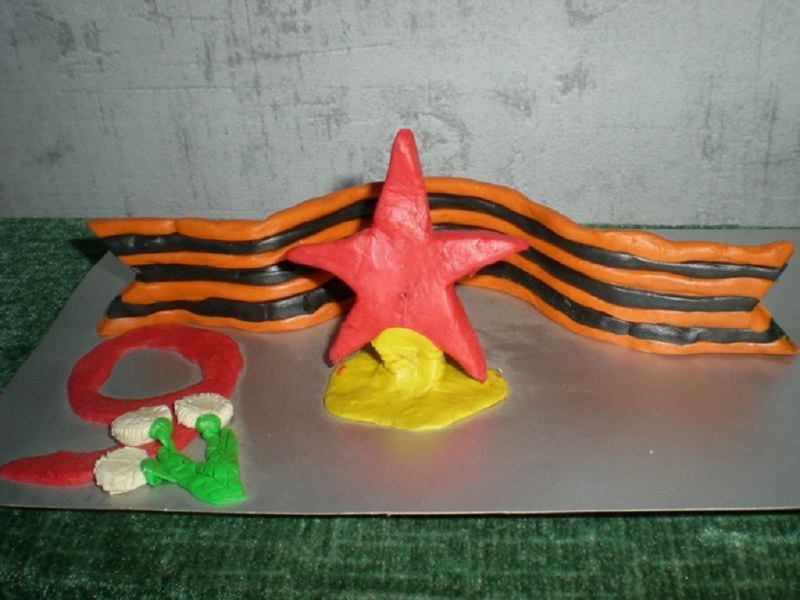 